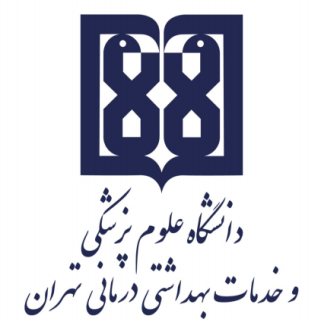 معاونت آموزشيمركز مطالعات و توسعه آموزش علوم پزشکیواحد برنامهریزی آموزشی«طرح دوره تکنیکهای لقاح خارج از رحمی در حیوانات آزمایشگاهی »اطلاعات درس:گروه آموزشی ارایه دهنده درس: گروه آموزشی آناتومیعنوان درس: تکنیکهای لقاح خارج از رحمی در حیوانات آزمایشگاهی کد درس: 1130049	نوع و تعداد واحد: 5/0 واحد نظری ( 9 ساعت)-5/0 واحد عملی (17ساعت)نام مسؤول درس: دکتر مریم شعبانی نشتاییمدرس/ مدرسان: دکتر مریم شعبانی نشتایی،  دکتر مهشاد خدارحمیان پیشنیاز/ همزمان: نداردرشته و مقطع تحصیلی: دکترای تخصصی بیولوژی تولیدمثلاطلاعات مسؤول درس:رتبه علمی: استادیاررشته تخصصی: بیولوژی تولیدمثلمحل کار: گروه آناتومی دانشکده پزشکی دانشگاه تهرانتلفن تماس:نشانی پست الکترونیک: توصیف کلی درس (انتظار میرود مسؤول درس ضمن ارائه توضیحاتی کلی، بخشهای مختلف محتوایی درس را در قالب یک یا دو بند، توصیف کند):  اهداف کلی/ محورهای توانمندی: 1.آشنایی دانشجویان با نگهداری و handling حیوانات مورد استفاده در زمینه تحقیقات تولید مثل بخصوص سویه های مختلف موش2. آشنایی با آناتومی دستگاه تولید مثل 3. کنترل کیفی وسایل آزمایشگاه جنین شناسی 4. آشنایی با مباحث اخلاقی مربوطه در حیطه تولید مثلاهداف اختصاصی/ زیرمحورهای هر توانمندی:پس از پایان این درس انتظار میرود که فراگیر قادر به انجام پروسیجرهای زیر باشد: تحریک تخمک گذاری و تخمک گیری آسپیره نمودن اسپرم و ارزیابی ساختار کروماتین اسپرمIVF+ET (لقاح خارج رحمی و انتقال جنین)رویکرد آموزشی: روشهای یاددهی- یادگیری با عنایت به رویکرد آموزشی انتخاب شده:رویکرد حضورییادگیری اکتشافی هدایت شده، سخنرانی تعاملی (پرسش و پاسخ، کوئیز، بحث گروهی و ...)، یادگیری مبتنی بر حل مسئله (PBL)، استفاده از دانشجویان در تدریس (تدریس توسط همتایان)سخنرانی تعاملی (پرسش و پاسخ، کوئیز، بحث گروهی و ...) 	  بحث در گروههای کوچک 	        ایفای نقش 	       یادگیری اکتشافی هدایت شده 	          یادگیری مبتنی بر تیم (TBL) 	       یادگیری مبتنی بر حل مسئله (PBL) 	       یادگیری مبتنی بر سناریو 		       استفاده از دانشجویان در تدریس (تدریس توسط همتایان) 	       یادگیری مبتنی بر بازی تقویم درس:وظایف و انتظارات از دانشجو:حضور منظم در کلاس درس، انجام تکالیف در موعد مقرر، مطالعه منابع معرفی شده و مشارکت فعال در برنامههای کلاسروش ارزیابی دانشجو: ارزیابی تکوینی، ارزشیابی دانشجو در طول ترم بر اساس مشارکت در بحث گروهی و ارائه سخنرانی و انجام پروسیجرهای مربوطه در طی دوره عملی این واحد صورت خواهد پذیرفت.     منابع:       الف) کتب:Textbook of assisted reproductive techniques In Vitro FertilizationA Laboratory Guide to the Mammalian Embryo مجازی حضوریترکیبینام مدرس/ مدرسانفعالیتهای یادگیری/ تکالیف دانشجو روش تدریسعنوان مبحثجلسهدکتر شعبانی نشتاییدکتر خدارحمیانحضور فعال در جلساتارائه سخنرانی، پرسش و پاسخآشنایی با مباحث اخلاقی در این درس( راهنمائی اخلاقی پژوهش بر حیوانات)1دکتر شعبانی نشتاییدکتر خدارحمیانحضور فعال در جلساتارائه سخنرانی، پرسش و پاسخآشنایی با لانه حیوانات و نگهداری آنها2دکتر شعبانی نشتاییدکتر خدارحمیانحضور فعال در جلساتارائه سخنرانی، پرسش و پاسخآشنایی با سویه های مختلف موش و نحوه Handling 3دکتر شعبانی نشتاییدکتر خدارحمیانحضور فعال در جلساتارائه سخنرانی، پرسش و پاسخآماده سازی محیط کشت و استاندارد سازی آن4دکتر شعبانی نشتاییدکتر خدارحمیانحضور فعال در جلساتارائه سخنرانی، پرسش و پاسخکنترل کیفی وسایل آزمایشگاه5دکتر شعبانی نشتاییدکتر خدارحمیانحضور فعال در جلساتکلاس عملی در آزمایشگاه جنین شناسینحوه اماده کردن پیپت - IVF+ ET-( شناسائی اسپرم، آنالیز اسپرم، آماده سازی آن برای ART ، شناسائی تخمک و آماده سازی آن برای تزریق)6دکتر شعبانی نشتاییدکتر خدارحمیانحضور فعال در جلسات، پرسش و پاسخکلاس عملی در آزمایشگاه جنین شناسینحوه ی نمونه برداری از جنس های نر (برداشت بیضه) و ماده (برداشت مجموعه تخمدان و رحم) موش7دکتر شعبانی نشتاییدکتر خدارحمیانحضور فعال در جلسات، پرسش و پاسخکلاس عملی در آزمایشگاه جنین شناسیاستحصال اسپرم، تخمک نابالغ، بالغ و رویان در مراحل مختلف تکوین8دکتر شعبانی نشتاییدکتر خدارحمیان حضور فعال در جلسات، پرسش و پاسخکلاس عملی در آزمایشگاه جنین شناسیلقاح آزمایشگاهی (IVF) و کشت زیگوت های احتمالی تا مرحله ی بلاستوسیستبیوپسی جنین9